Název práce (Roboto, tučně, velikost písma 14, zarovnání střed)Autor: uveďte jméno a příjmení (Roboto, tučně, velikost písma 11, zarovnání vlevo)Ročník: uveďte ročník (Roboto, tučně, velikost písma 11, zarovnání vlevo)Program/obor studia: uveďte program/obor (Roboto, tučně, velikost písma 11, zarovnání vlevo)Vedoucí práce: uveďte jméno a příjmení vedoucího práce (Roboto, tučně, velikost písma 11, zarovnání vlevo)Název katedry: uveďte název katedry (Roboto, tučně, velikost písma 11, zarovnání vlevo)Vlastní text příspěvku (Roboto, velikost písma 10). Odstavce: odsazení prvního řádku (1 cm). Zarovnání textu do bloku. Řádkování 1. Stručné vyjádření obsahu příspěvku, tj. cíle práce, metody a zpracování, konkrétní výsledky experimentů a závěry, případně doporučení. text text text text text text text text text text text text text text text text text text text text text text text text text text text text text text text text text text text text text text text text text text text text text text text text text text text text text text text text text text text text text text text text text text text text text text text text text text text text text text text text text text text text text text text text text text text text text text text text text text text text text text text text text text text text text text text text text text text text text text text text text text text text text text text text text text text text text text text text text text text text text text text text text text text text text text text text text text text text text text text text text text text text text text text text text text text text text text text text text text text text text text text text text text text text text text text text texttext text text text text text text text text text text text text text text text text text text text text text text text text text text text text text text text text text text text text text text text text text text text text text text text text text text text text text text text text text text text text text text text text text text text text text text text text text text text text text text text text text text text text text text text text text text text text text text text text text text text text text text text text text text text text text texttext text text text text text text text text text text text text text text text text text text text text text text text text text text text text text text text text text text text text text text text text text text text text text text text text text text text text text text text text text text text text text text text text text text text text text text text text text text text text text text text text text text text text text text text text text text text text text text text text text text text text text text text text text text text text text texttext text text text text text text text text text text text text text text text text text text text text text text text text text text text text text text text text text text text text text text text text text text text text text text text text text text text text text text text text text text text text text text text text text text text text text text text text text text text text text text text text text text text text text text text text text text text text text text text text text text text text text text text text text text text text text texttext text text text text text text text text text text text text text text text text text text text text text text text text text text text text text text text text text text text text text text text text text text text text text text text text text text text text text text text text text text text text text text text text text text text text text text text text text text text text text text text text text text text text text text text text text text text text text text text text text text text text text text text text text text text text text text text text text text text text text text text text text text text text text text text text text text text text text text text text text text text text text text text text text text text text text text text text text text text text text text text text text text text text text text text text text text text text text text text text text text text text text text text text text text text text text text text text text text text texttext text text text text text text text text text text text text text text text text text text text text text text text text text text text text text text text text text text text text text text text text text text text text text text text text text text text text text text text text text text text text text text text text text text text text text text text text text text text text text text text text text text text text text text text text text text text text text text text text text text text text text text text text text text text text text texttext text text text text text text text text text text text text text text text text text text text text text text text text text text text text text text text text text text text text text text text text text text text text text text text text text text text text text text text text text text text text text text text text text text text text text text text text text text text text text text text text text text text text text text text text text text text text text text text text text text text text text text text text text text text text text textGrafická příloha: (Roboto, tučně, velikost písma 11, zarovnání vlevo)Tabulka 1. Název tabulky (Roboto, velikost písma 10, zarovnání na střed). Následuje vlastní tabulka připravená ve Wordu nebo Excelu (zarovnání na střed).Tabulka 2. Název tabulky (Roboto, velikost písma 10, zarovnání na střed). Následuje vlastní tabulka připravená ve Wordu nebo Excelu (zarovnání na střed).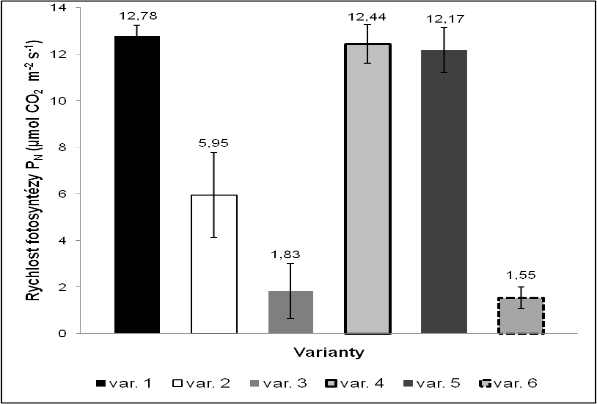 Obrázek 1. Název obrázku (Roboto, velikost písma 10, zarovnání na střed). Vlastní obrázek ve formátu TIF, JPG apod. (zarovnání na střed).Seznam literatury: (Roboto, tučně, velikost písma 11, zarovnání vlevo)Příklady citací (Roboto, velikost písma 10). Viz závazná pravidla na FAPPZ - https://www.af.czu.cz/cs/r-6780-studium/r-6796-dokumenty/r-9571-studijni-dokumentyAbdel-Raouf M, Fateh El-Bab MR, Owaida MM. 1975. Studies on reproduction in the camel (Camelus dromedarius): Morphology of the testis in relation to age and season. Journal of Reproduction and Fertility 43:109-116. Khatir H, Anouassi A. 2006. The first dromedary (Camelus dromedarius) offspring obtained from in vitro matured, in vitro fertilized and in vitro cultured abattoir-derived oocytes. Theriogenology 65:1727-1736.